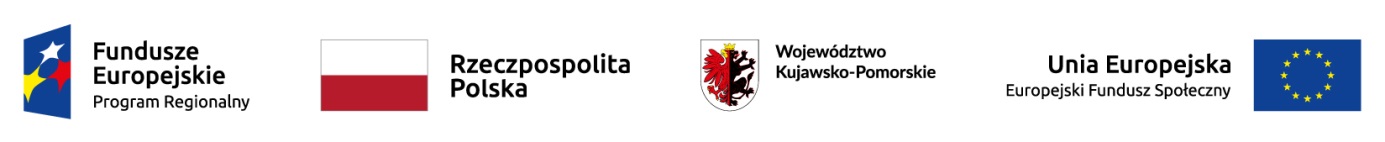 STAROSTA  NAKIELSKIZAPRASZA PODMIOTY PROWADZĄCE DZIAŁALNOŚĆ GOSPODARCZĄNA TERENIE POWIATU NAKIELSKIEGO DO SKŁADANIA WNIOSKÓW DOTYCZĄCYCHZREFUNDOWANIA KOSZTÓW WYPOSAŻENIA LUB DOPOSAŻENIA STANOWISKA PRACY DLA SKIEROWANEGO BEZROBOTNEGOPOWYŻEJ 30 ROKU ŻYCIAw projekcie „Wsparcie aktywności zawodowej osób bezrobotnych w powiecie nakielskim (IV)”, Regionalnego Programu Operacyjnego Województwa Kujawsko-Pomorskiego na lata 2014-2020,                  Oś Priorytetowa 8. Aktywni na rynku pracy, Działanie 8.1 Podniesienie aktywności zawodowej osób bezrobotnych poprzez działania powiatowych urzędów pracy Wsparcie przewidziano dla 10 osób bezrobotnych, w szczególności spełniających jedno                     z kryteriów:powyżej 50 roku życia,kobiet,niepełnosprawnych,długotrwale bezrobotnych,o niskich kwalifikacjach.Uprawnione są podmioty prowadzące działalność gospodarczą, żłobki i kluby dziecięce, związane bezpośrednio ze sprawowaniem opieki nad dziećmi niepełnosprawnymi, podmioty świadczące usługi rehabilitacyjne, związane bezpośrednio ze świadczeniem usług rehabilitacyjnych dla dzieci niepełnosprawnych, przedszkola niepubliczne, szkoły niepubliczne, producenci rolni działający na terenie powiatu nakielskiego przez okres                     co najmniej 6 miesięcy przed dniem złożenia wniosku, które:nie zalegają z wypłacaniem w terminie wynagrodzeń pracownikom oraz z opłacaniem                 w terminie składek i innych danin publicznych oraz nie posiadają nieuregulowanych         w terminie zobowiązań cywilnoprawnych,w okresie 6 miesięcy poprzedzających złożenie wniosku nie rozwiązały stosunku pracy                  z pracownikiem za wypowiedzeniem dokonanym przez podmiot, producenta rolnego, niepubliczne przedszkole lub niepubliczną szkołę, lub nie zmniejszyły wymiaru czasu pracy pracownika i nie rozwiązały stosunku pracy z pracownikiem w drodze wypowiedzenia na mocy porozumienia stron z przyczyn niedotyczących pracowników.Producent rolny musi zatrudniać minimum jednego pracownika w okresie 6 miesięcy                 przed dniem złożenia wniosku.Wkład własny (finansowy) podmiotu musi stanowić co najmniej 10% wnioskowanej refundacji wynoszącej maksymalnie 17.000,00 brutto zł na jedno stanowisko.Termin składania wniosków upływa 29 stycznia 2021 r. Wnioski złożone po terminie, niekompletnie wypełnione lub bez wymaganych załączników nie będą rozpatrywane.SZCZEGÓŁOWE INFORMACJE, ODBIÓR I SKŁADANIE WNIOSKÓW:Powiatowy Urząd Pracy w Nakle nad Notecią, ul. gen. H. Dąbrowskiego 46, p. 312, tel. 52 386 76 19,  52 386 76 10Powiatowy Urząd Pracy w Nakle nad Notecią Filia w Szubinieul. Sportowa 7, tel. 52 391 13 10